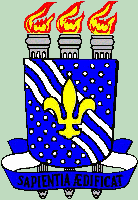 UNIVERSIDADE FEDERAL DA PARAÍBACENTRO DE CIÊNCIAS DA SAÚDECOORDENAÇÃO DO CURSO DE TERAPIA OCUPACIONAL  Requerimento de aproveitamento de Conteúdos Complementares FlexíveisSr. Coordenador, eu ..................................................................................,  aluna(o) regularmente matriculada(o) neste curso de Terapia Ocupacional, matrícula   ..........................., venho solicitar, com base na Resolução nº 05/2011 do Colegiado do Curso, que  Regulamenta os Conteúdos Complementares Flexíveis, fixados no Projeto Pedagógico do Curso de Terapia Ocupacional, que sejam avaliadas as atividades acadêmicas em ensino, pesquisa e extensão, por mim desenvolvidas, cujos Certificados anexo a este requerimento na data de hoje.DECLARO serem verdadeiros os documentos apresentados por meio deste instrumento e responsabilizo-me pelo envio e teor dos comprovantes encaminhados a esta Coordenação, de minha propriedade, transmitindo os documentos no formato PDF em arquivo único.João Pessoa, ....... de .................... de   20.......   ________________________________________________________________Assinatura do aluno